The Ascension of Our Lord  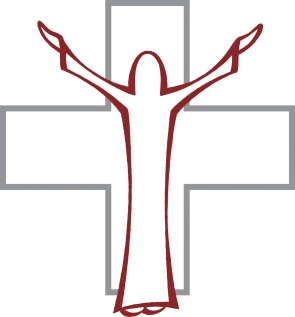 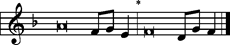 IntroitGod has gone up | with a shout,*the LORD with the sound of a | trumpet.The LORD says to my Lord: “Sit at my | right hand,*until I make your enemies your | footstool.”The LORD has sworn and will not | change his mind,*“You are a priest forever after the order of Mel- | chizedek.”The Lord is at your | right hand;*he will shatter kings on the day | of his wrath.God has gone up | with a shout,*the LORD with the sound of a | trumpet.Glory be to the Father and | to the Son*   and to the Holy | Spirit;As it was in the be- | ginning,*   is now, and will be forever.  | Amen.CollectAlmighty God, as Your only-begotten Son, our Lord Jesus Christ, ascended into the heavens, so may we also ascend in heart and mind and continually dwell there with Him, who lives and reigns with You and the Holy Spirit, one God, now and forever.GradualChrist has risen | from the dead.*[God the Father] has crowned him with glory and | honor,He has given him dominion over the works | of his hands;*he has put all things un- | der his feet.From Lutheran Service Book © 2006 Concordia Publishing House.  Scripture quotations are from The Holy Bible, English Standard Version, copyright © 2001 by Crossway Bibles, a division of Good News Publishers. Used by permission. All rights reserved.  Created by Lutheran Service Builder © 2006 Concordia Publishing House.First Reading Acts 1:1–111In the first book, O Theophilus, I have dealt with all that Jesus began to do and teach, 2until the day when he was taken up, after he had given commands through the Holy Spirit to the apostles whom he had chosen. 3To them he presented himself alive after his suffering by many proofs, appearing to them during forty days and speaking about the kingdom of God.4And while staying with them he ordered them not to depart from Jerusalem, but to wait for the promise of the Father, which, he said, “you heard from me; 5for John baptized with water, but you will be baptized with the Holy Spirit not many days from now.”6So when they had come together, they asked him, “Lord, will you at this time restore the kingdom to Israel?” 7He said to them, “It is not for you to know times or seasons that the Father has fixed by his own authority. 8But you will receive power when the Holy Spirit has come upon you, and you will be my witnesses in Jerusalem and in all Judea and Samaria, and to the end of the earth.” 9And when he had said these things, as they were looking on, he was lifted up, and a cloud took him out of their sight. 10And while they were gazing into heaven as he went, behold, two men stood by them in white robes, 11 and said, “Men of Galilee, why do you stand looking into heaven? This Jesus, who was taken up from you into heaven, will come in the same way as you saw him go into heaven.”Epistle Ephesians 1:15–2315For this reason, because I have heard of your faith in the Lord Jesus and your love toward all the saints, 16 I do not cease to give thanks for you, remembering you in my prayers, 17that the God of our Lord Jesus Christ, the Father of glory, may give you a spirit of wisdom and of revelation in the knowledge of him, 18having the eyes of your hearts enlightened, that you may know what is the hope to which he has called you, what are the riches of his glorious inheritance in the saints, 19and what is the immeasurable greatness of his power toward us who believe, according to the working of his great might 20that he worked in Christ when he raised him from the dead and seated him at his right hand in the heavenly places, 21far above all rule and authority and power and dominion, and above every name that is named, not only in this age but also in the one to come. 22 And he put all things under his feet and gave him as head over all things to the church, 23 which is his body, the fullness of him who fills all in all.Gospel Luke 24:44–5344Then he said to them, “These are my words that I spoke to you while I was still with you, that everything written about me in the Law of Moses and the Prophets and the Psalms must be fulfilled.” 45Then he opened their minds to understand the Scriptures, 46and said to them, “Thus it is written, that the Christ should suffer and on the third day rise from the dead, 47and that repentance and forgiveness of sins should be proclaimed in his name to all nations, beginning from Jerusalem. 48You are witnesses of these things. 49And behold, I am sending the promise of my Father upon you. But stay in the city until you are clothed with power from on high.”50Then he led them out as far as Bethany, and lifting up his hands he blessed them. 51While he blessed them, he parted from them and was carried up into heaven. 52And they worshiped him and returned to Jerusalem with great joy, 53and were continually in the temple blessing God.The Ascension of Our Lord  IntroitGod has gone up | with a shout,*the LORD with the sound of a | trumpet.The LORD says to my Lord: “Sit at my | right hand,*until I make your enemies your | footstool.”The LORD has sworn and will not | change his mind,*“You are a priest forever after the order of Mel- | chizedek.”The Lord is at your | right hand;*he will shatter kings on the day | of his wrath.God has gone up | with a shout,*the LORD with the sound of a | trumpet.Glory be to the Father and | to the Son*   and to the Holy | Spirit;As it was in the be- | ginning,*   is now, and will be forever.  | Amen.CollectAlmighty God, as Your only-begotten Son, our Lord Jesus Christ, ascended into the heavens, so may we also ascend in heart and mind and continually dwell there with Him, who lives and reigns with You and the Holy Spirit, one God, now and forever.GradualChrist has risen | from the dead.*[God the Father] has crowned him with glory and | honor,He has given him dominion over the works | of his hands;*he has put all things un- | der his feet.From Lutheran Service Book © 2006 Concordia Publishing House.  Scripture quotations are from The Holy Bible, English Standard Version, copyright © 2001 by Crossway Bibles, a division of Good News Publishers. Used by permission. All rights reserved.  Created by Lutheran Service Builder © 2006 Concordia Publishing House.First Reading Acts 1:1–111In the first book, O Theophilus, I have dealt with all that Jesus began to do and teach, 2until the day when he was taken up, after he had given commands through the Holy Spirit to the apostles whom he had chosen. 3To them he presented himself alive after his suffering by many proofs, appearing to them during forty days and speaking about the kingdom of God.4And while staying with them he ordered them not to depart from Jerusalem, but to wait for the promise of the Father, which, he said, “you heard from me; 5for John baptized with water, but you will be baptized with the Holy Spirit not many days from now.”6So when they had come together, they asked him, “Lord, will you at this time restore the kingdom to Israel?” 7He said to them, “It is not for you to know times or seasons that the Father has fixed by his own authority. 8But you will receive power when the Holy Spirit has come upon you, and you will be my witnesses in Jerusalem and in all Judea and Samaria, and to the end of the earth.” 9And when he had said these things, as they were looking on, he was lifted up, and a cloud took him out of their sight. 10And while they were gazing into heaven as he went, behold, two men stood by them in white robes, 11 and said, “Men of Galilee, why do you stand looking into heaven? This Jesus, who was taken up from you into heaven, will come in the same way as you saw him go into heaven.”Epistle Ephesians 1:15–2315For this reason, because I have heard of your faith in the Lord Jesus and your love toward all the saints, 16 I do not cease to give thanks for you, remembering you in my prayers, 17that the God of our Lord Jesus Christ, the Father of glory, may give you a spirit of wisdom and of revelation in the knowledge of him, 18having the eyes of your hearts enlightened, that you may know what is the hope to which he has called you, what are the riches of his glorious inheritance in the saints, 19and what is the immeasurable greatness of his power toward us who believe, according to the working of his great might 20that he worked in Christ when he raised him from the dead and seated him at his right hand in the heavenly places, 21far above all rule and authority and power and dominion, and above every name that is named, not only in this age but also in the one to come. 22And he put all things under his feet and gave him as head over all things to the church, 23which is his body, the fullness of him who fills all in all.Gospel Luke 24:44–5344Then he said to them, “These are my words that I spoke to you while I was still with you, that everything written about me in the Law of Moses and the Prophets and the Psalms must be fulfilled.” 45Then he opened their minds to understand the Scriptures, 46and said to them, “Thus it is written, that the Christ should suffer and on the third day rise from the dead, 47and that repentance and forgiveness of sins should be proclaimed in his name to all nations, beginning from Jerusalem. 48You are witnesses of these things. 49And behold, I am sending the promise of my Father upon you. But stay in the city until you are clothed with power from on high.”50Then he led them out as far as Bethany, and lifting up his hands he blessed them. 51While he blessed them, he parted from them and was carried up into heaven. 52And they worshiped him and returned to Jerusalem with great joy, 53and were continually in the temple blessing God.